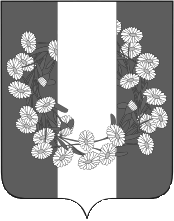 СОВЕТ БУРАКОВСКОГО СЕЛЬСКОГО ПОСЕЛЕНИЯКОРЕНОВСКОГО  РАЙОНАРЕШЕНИЕот 30.03.2022                                                                                                                             № 145х.БураковскийОб утверждении Положения о порядке проведения конкурса на замещение вакантной должности муниципальной службы в органах местного самоуправления Бураковского сельского поселения Кореновского районаВ соответствии с Федеральным законом от 2 марта 2007 года № 25-ФЗ «О муниципальной службе в Российской Федерации», Законом Краснодарского края от 8 июня 2007 года № 1244-КЗ «О муниципальной службе в Краснодарском крае», Совет Бураковского сельского поселения Кореновского района р е ш и л: 1. Утвердить Положение о порядке проведения конкурса на замещение вакантной должности муниципальной службы в органах местного самоуправления Бураковского сельского поселения Кореновского района (прилагается). 2. Признать утратившим силу решение Совета Бураковского сельского поселения Кореновского района от 28 мая 2014 года № 231 «Об утверждении Положения о порядке проведения конкурса на замещение вакантной должности муниципальной службы в Бураковском сельском поселении Кореновского района».3. Обнародовать настоящее решение  на информационных стендах Бураковского сельского поселения Кореновского района и разместить в информационно–телекоммуникационной сети «Интернет» на официальном сайте Бураковского сельского поселения Кореновского района. 4. Решение вступает в силу после его официального обнародования.Глава Бураковского сельского поселенияКореновского района                                                                     Л.И. Орлецкая                                                                ПРИЛОЖЕНИЕ                                                               УТВЕРЖДЕНО                                                                                                                           решением Совета Бураковского                                                                                 сельского поселения                                                          Кореновского района                                                              от 30.03.2022 года  №145 ПОЛОЖЕНИЕо порядке проведения конкурса на замещение вакантной должности муниципальной службы в органах местного самоуправления Бураковского сельского поселения Кореновского района1.Настоящим  Положением в соответствии со статьей 17 Федерального закона от 2 марта 2007 года № 25-ФЗ «О муниципальной службе в Российской Федерации», статьей 15 Закона Краснодарского края от 8 июня 2007 года  № 1244-КЗ «О муниципальной службе в Краснодарском крае» определяются порядок и условия проведения конкурса на замещение вакантной должности муниципальной службы в  органах местного самоуправления Бураковского сельского поселения Кореновского района (далее – муниципальных органах). Конкурс на замещение вакантной должности муниципальной службы (далее — конкурс) обеспечивает конституционное право граждан Российской Федерации на равный доступ к муниципальной службе, а также право муниципальных служащих на должностной рост на конкурсной основе.2.Конкурс в муниципальных органах объявляется по решению представителя нанимателя (работодателя) при наличии вакантной (не замещенной муниципальным служащим) должности муниципальной службы, замещение которой может быть произведено на конкурсной основе.3. Конкурс не проводится:а) при заключении срочного трудового договора;б) при назначении на должности муниципальной службы в порядке перевода из отраслевых (функциональных) органов    местного   самоуправления    при   условии соответствия профессионального образования претендента для замещения вакантной должности квалификационным требованиям, предъявляемым к должности муниципальной службы.4. Право на участие в конкурсе имеют граждане Российской Федерации, граждане иностранных государств - участников международных договоров Российской Федерации, в соответствие с которыми иностранные граждане имеют право находиться на муниципальной службе, достигшие возраста 18 лет, владеющие государственным языком Российской Федерации и соответствующие установленным законодательством о муниципальной службе квалификационным требованиям к вакантной должности муниципальной службы.Муниципальный служащий вправе на общих основаниях участвовать в конкурсе независимо от того, какую должность он замещает на период проведения конкурса.5. Конкурс проводится в два этапа. На первом этапе на официальном сайте муниципального органа и государственной информационной системы в области государственной службы в информационно-телекоммуникационной сети  «Интернет» (далее - сеть «Интернет») размещается объявление о приеме документов для участия в конкурсе, а также следующая информация о конкурсе: наименование вакантной должности муниципальной службы, квалификационные требования для замещения вакантной должности, проект трудового договора, место и время приема документов, подлежащих представлению в соответствии с пунктом 6 настоящего Положения, срок, до истечения которого принимаются указанные документы, предполагаемая дата и время проведения конкурса, место и порядок  проведения конкурса, а также сведения об источнике подробной информации о конкурсе (телефон, факс, электронная почта, адрес официального сайта органа местного самоуправления муниципального образования Кореновский  район в сети «Интернет»). Объявление о проведении конкурса должно быть опубликовано не позднее чем за 20 дней до дня его проведения. Объявление о приеме документов для участия в конкурсе и информация о конкурсе может также публиковаться в периодическом печатном издании.6. Гражданин, изъявивший желание участвовать в конкурсе, представляет в муниципальный орган:1) личное заявление (образец заявления приведен в приложении к настоящему Положению);2) собственноручно заполненную и подписанную анкету по форме, установленной уполномоченным Правительством Российской Федерации федеральным органом исполнительной власти, с приложением фотографии;3) паспорт;4)трудовую книжку и (или) сведения о трудовой деятельности, оформленные в установленном законодательством порядке, за исключением случаев, когда трудовой договор (контракт) заключается впервые;5)документ, подтверждающий необходимое профессиональное образование, а также по желанию гражданина - о дополнительном профессиональном образовании, о присвоении ученой степени, ученого звания;6) документ, подтверждающий регистрация в системе индивидуального (персонифицированного) учета, за исключением случаев, когда трудовой договор (контракт) заключается впервые;7) свидетельство о постановке физического лица на учет в налоговом органе по месту жительства на территории Российской Федерации;8) документы воинского учета - для граждан, пребывающих в запасе, и лиц, подлежащих призыву на военную службу;9) заключение медицинского учреждения об отсутствии заболевания, препятствующего поступлению на муниципальную службу или ее прохождению;10) сведения о своих доходах за год, предшествующий году поступления на муниципальную службу, об имуществе и обязательствах имущественного характера своих супруги (супруга) и несовершеннолетних детей;11) согласие на обработку персональных данных;12) сведения об адресах сайтов и (или) страниц сайтов в информационно-телекоммуникационной сети «Интернет», на которых гражданин, претендующий на замещение должности муниципальной службы, муниципальный служащий размещали общедоступную информацию, а также данные, позволяющие их идентифицировать;13) иные документы, предусмотренные федеральными законами, указами Президента Российской Федерации и постановлениями Правительства Российской Федерации 7.Муниципальный служащий, изъявивший желание участвовать в конкурсе в муниципальном органе, в котором он замещает должность муниципальной службы, подает заявление на имя представителя нанимателя (работодателя).Муниципальный служащий, изъявивший желание участвовать в конкурсе, проводимом в ином муниципальном органе,   представляет на имя представителя нанимателя  заполненную, подписанную им и заверенную кадровой службой муниципального органа, в котором он замещает должность муниципальной службы, анкету по форме, утвержденной Правительством Российской Федерации, с фотографией.8.С согласия гражданина (муниципального служащего) проводится процедура оформления его допуска к сведениям, составляющим государственную и иную охраняемую законом тайну, если исполнение должностных обязанностей по должности муниципальной службы, на замещение которой претендует гражданин (муниципальный служащий), будет связано с использованием таких сведений.Достоверность сведений, представленных гражданином на имя представителя нанимателя (работодателя), подлежит проверке.9.Гражданин (муниципальный служащий) не допускается к участию в конкурсе  в  связи  с  его  несоответствием   квалификационным  требованиям  для замещения вакантной должности муниципальной службы, а также в связи с ограничениями,   установленными   законодательством   Российской  Федерации о муниципальной службе для поступления на муниципальную службу  и ее прохождения.10. Документы, указанные в пунктах 6 и 7  настоящего Положения, представляются в муниципальный орган в течение  21 календарного дня со дня объявления об их приеме.Несвоевременное представление документов, представление их не в полном объеме или с нарушением правил оформления без уважительной причины являются основанием для отказа гражданину (муниципальному   служащему) в их приеме.При несвоевременном представлении документов, представлении их в неполном объеме или с нарушением правил оформления по уважительной причине представитель нанимателя вправе перенести сроки их приема.11. Решение о дате, месте и времени проведения второго этапа конкурса принимается представителем нанимателя (работодателем) после проверки достоверности сведений, представленных претендентами на замещение вакантной должности муниципальной службы, а также после оформления в случае необходимости допуска к сведениям, составляющим государственную и   иную охраняемую законом тайну.Второй этап конкурса проводится не позднее чем через 30 календарных дней после дня завершения приема документов для участия в конкурсе, а в случае оформления допуска к сведениям, составляющим государственную и иную охраняемую законом тайну, срок проведения второго этапа конкурса определяется представителем нанимателя.При установлении в ходе проверки документов обстоятельств, препятствующих в соответствии с федеральными законами и другими нормативными правовыми актами Российской Федерации поступлению гражданина на муниципальную службу, он информируется представителем нанимателя о причинах отказа в участии в конкурсе в письменной форме по почте либо по электронной почте посредством информационно-телекоммуникационной сети «Интернет». Сообщение об отказе в участии в конкурсе направляется представителем нанимателя (работодателем) не позднее чем за 5 рабочих дней до начала второго этапа.12. Претендент на замещение вакантной должности муниципальной службы, не допущенный к участию в конкурсе, вправе обжаловать это решение в соответствии с законодательством Российской Федерации.13. Муниципальный орган не позднее чем за 15 календарных дней до начала второго этапа конкурса размещает на своем официальном сайте в сети «Интернет» информацию о дате, месте и времени его проведения, список граждан (муниципальных служащих), допущенных к участию в конкурсе (далее - кандидаты). При проведении конкурса кандидатам гарантируется равенство прав в соответствии с Конституцией Российской Федерации и федеральными законами.14. Если в результате проведения конкурса не были выявлены кандидаты, отвечающие    квалификационным    требованиям    для    замещения      вакантной должности муниципальной службы, представитель наниматель (работодатель) может принять решение о проведении повторного конкурса.15.Для проведения конкурса муниципальным правовым актом представителя нанимателя (работодателя) утверждается состав и порядок работы конкурсной комиссии, действующей на постоянной основе.16.В состав конкурсной комиссии входят представитель нанимателя (работодателя) и (или) уполномоченные им муниципальные служащие.  В состав конкурсной комиссии могут быть включены депутаты Совета Бураковского сельского поселения Кореновского района, представители общественных и иных организаций в качестве независимых экспертов по запросу представителя нанимателя (работодателя). Число независимых экспертов должно составлять не менее одной четверти от общего числа членов конкурсной комиссии. Общее число членов конкурсной комиссии не менее 5 человек. В работе конкурсной комиссии может принимать участие руководитель отраслевого (функционального) органа местного самоуправления, в котором находится должность муниципальной службы, на замещение которой объявлен конкурс, а также выборный профсоюзный орган муниципального органа. При проведении конкурса на замещение вакантной должности муниципальной службы, исполнение должностных обязанностей по которой связано с использованием сведений, составляющих государственную тайну, процедура конкурса проводится с учетом положений законодательства Российской Федерации о государственной тайне.Состав конкурсной комиссии формируется таким образом, чтобы была исключена возможность возникновения конфликтов интересов, которые могли бы повлиять на принимаемые конкурсной комиссией решения.17. Конкурсная комиссия состоит из председателя, заместителя председателя, секретаря и членов комиссии.18. Конкурс заключается в оценке профессионального уровня кандидатов на замещение вакантной должности муниципальной службы, их соответствия квалификационным требованиям к этой должности. При проведении конкурса конкурсная комиссия оценивает кандидатов на основании представленных ими документов об образовании, прохождении муниципальной или иной государственной службы, осуществлении другой трудовой деятельности, а также на основе конкурсных процедур с   использованием не противоречащих федеральным законам и другим нормативным правовым актам Российской Федерации методов оценки профессиональных и личностных качеств кандидатов, включая индивидуальное собеседование либо  анкетирование, либо проведение групповых дискуссий, либо написание реферата или тестирование по вопросам, связанным с выполнением должностных обязанностей по вакантной должности муниципальной службы, на замещение которой претендуют кандидаты.По решению представителя нанимателя (работодателя) конкурс проводится по одному из перечисленных методов оценки профессиональных и личностных качеств кандидата.При оценке профессиональных и личностных качеств кандидатов конкурсная комиссия исходит из соответствующих квалификационных требований к вакантной должности муниципальной службы и иных положений, установленных законодательством Российской Федерации о муниципальной службе, а также из требований должностной инструкции по этой должности.19. Заседание конкурсной комиссии проводится при наличии не менее двух кандидатов.Заседание конкурсной комиссии считается правомочным, если на нем присутствует не менее двух третей от общего числа ее членов. Решения конкурсной комиссии по результатам проведения конкурса принимаются открытым голосованием простым большинством голосов ее членов, присутствующих на заседании.При равенстве голосов решающим является голос председателя конкурсной комиссии.20.Решение конкурсной комиссии принимается в отсутствие кандидатов и является основанием для назначения на вакантную должность муниципальной службы одного из кандидатов, отобранных конкурсной комиссией по результатам конкурса на замещение должности муниципальной службы.Конкурсная комиссия вправе также принять решение, имеющее рекомендательный характер, о включении в кадровый резерв кандидата на замещение вакантной должности муниципальной службы, который не стал победителем конкурса, но профессиональные и личностные качества которого получили высокую оценку.21.Результаты голосования конкурсной комиссии оформляются решением, которое подписывается председателем, заместителем председателя, секретарем и членами комиссии, принявшими участие в заседании.22.По результатам конкурса представитель нанимателя (работодатель)  заключает трудовой договор с победителем конкурса и издает муниципальный правовой акт о назначении победителя конкурса на вакантную должность муниципальной службы.Если конкурсной комиссией принято решение о включении в кадровый резерв муниципального органа кандидата, не ставшего победителем конкурса на замещение вакантной должности муниципальной службы, то с письменного согласия кандидата издается муниципальный правовой акт о включении его в кадровый резерв для замещения должности муниципальной службы той же группы, к которой относилась вакантная должность муниципальной службы.23.Сообщения о результатах конкурса в 7-дневный срок со дня его завершения направляются кандидатам в письменной форме. Информация о результатах конкурса в этот же срок размещается на официальном сайте муниципального органа в сети «Интернет».24.Документы претендентов на замещение вакантной должности муниципальной службы, не допущенных к участию в конкурсе, и кандидатов, участвовавших в конкурсе, могут быть возвращены им по письменному заявлению в течение трех лет со дня завершения конкурса. До истечения этого срока документы хранятся в архиве муниципального  органа, после чего подлежат уничтожению. 25. Расходы, связанные с участием в конкурсе (проезд к месту проведения конкурса и обратно, наём жилого помещения, проживание, пользование услугами средств связи и другие) осуществляются кандидатами за счет собственных средств.26. Кандидат вправе обжаловать решение конкурсной комиссии в соответствии с законодательством Российской Федерации.Глава Бураковского сельского поселенияКореновского района                                                                       Л.И. ОрлецкаяЗаявлениеВ соответствии со статьей 15 Закона Краснодарского края от 8 июня 2007 года № 1244-КЗ «О муниципальной службе в Краснодарском крае» прошу Вас рассмотреть мою кандидатуру для участия в конкурсе на замещение вакантной должности муниципальной службы____________________________________________________________________наименование должности муниципальной службыК заявлению прилагаю необходимые документы на ______ листахДата									ПодписьГлава Бураковского сельского поселенияКореновского района                                                                     Л.И. ОрлецкаяПРИЛОЖЕНИЕк положению о порядке проведения конкурса на замещение вакантной должности муниципальной службы в органах местного самоуправления Бураковского сельского поселения Кореновского района_______________________________(наименование должности, _________________________________инициалы и фамилия_________________________________представителя нанимателя(работодателя)_________________________________Ф.И.О., адрес, телефон заявителя